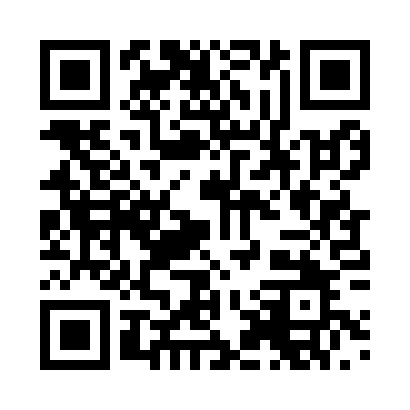 Prayer times for Oberhorlen, GermanyWed 1 May 2024 - Fri 31 May 2024High Latitude Method: Angle Based RulePrayer Calculation Method: Muslim World LeagueAsar Calculation Method: ShafiPrayer times provided by https://www.salahtimes.comDateDayFajrSunriseDhuhrAsrMaghribIsha1Wed3:345:591:235:268:4811:032Thu3:315:581:235:268:5011:063Fri3:285:561:235:278:5111:094Sat3:245:541:235:288:5311:125Sun3:215:521:235:288:5411:156Mon3:175:511:235:298:5611:187Tue3:145:491:235:298:5811:218Wed3:105:471:235:308:5911:249Thu3:085:461:235:319:0111:2710Fri3:085:441:235:319:0211:3011Sat3:075:431:235:329:0411:3112Sun3:065:411:235:329:0511:3113Mon3:065:391:235:339:0711:3214Tue3:055:381:235:349:0811:3315Wed3:045:371:235:349:1011:3316Thu3:045:351:235:359:1111:3417Fri3:035:341:235:359:1211:3418Sat3:035:321:235:369:1411:3519Sun3:025:311:235:369:1511:3620Mon3:025:301:235:379:1711:3621Tue3:015:291:235:379:1811:3722Wed3:015:271:235:389:1911:3823Thu3:015:261:235:389:2111:3824Fri3:005:251:235:399:2211:3925Sat3:005:241:235:409:2311:3926Sun2:595:231:235:409:2411:4027Mon2:595:221:245:419:2611:4128Tue2:595:211:245:419:2711:4129Wed2:595:201:245:419:2811:4230Thu2:585:191:245:429:2911:4231Fri2:585:191:245:429:3011:43